ЧЕРКАСЬКА ОБЛАСНА РАДАР І Ш Е Н Н Я17.06.2022                                                                               № 13-17/VIIIПро надання згоди на проведення будівельних робіт комунальномунекомерційному підприємству "Черкаський обласний онкологічний диспансер Черкаської обласної ради"Відповідно до пункту 20 частини першої статті 43 Закону України "Про місцеве самоврядування в Україні", пункту 2 частини третьої статті 29, пункту 4 частини третьої статті 37 Закону України "Про регулювання містобудівної діяльності", враховуючи рішення обласної ради від 24.12.2020 N 4-8/VIIІ "Про обласний бюджет Черкаської області на 2021 рік" (зі змінами), клопотання комунального некомерційного підприємства "Черкаський обласний онкологічний диспансер Черкаської обласної ради" від 19.01.2022 № 171/01-09, обласна рада 
в и р і ш и л а:1. Надати згоду комунальному некомерційному підприємству «Черкаський обласний онкологічний диспансер Черкаської обласної ради» на проведення будівельних робіт для реалізації проєкту "Реконструкція частини приміщень радіологічного корпусу обласного центру променевої терапії та радіаційної онкології комунального некомерційного підприємства "Черкаський обласний онкологічний диспансер Черкаської обласної ради" з прибудовою комплексу променевої терапії з лінійними прискорювачами за адресою: вул. Менделєєва, 
буд. 7, м. Черкаси" (далі – проєкт).2. Комунальному некомерційному підприємству «Черкаський обласний онкологічний диспансер Черкаської обласної ради»:1) для здійснення будівельних робіт для реалізації проєкту отримати необхідні дозволи відповідно до чинного законодавства;2) після завершення будівельних робіт для реалізації проєкту, надати обласній раді передбачену чинним законодавством документацію в установленому порядку.3. Департаменту фінансів Черкаської обласної державної адміністрації передбачити в обласному бюджеті кошти на проведення будівельних робіт комунальному некомерційному підприємству «Черкаський обласний онкологічний диспансер Черкаської обласної ради».4. Контроль за виконанням рішення покласти на постійну комісію обласної ради з питань комунальної власності, підприємництва та регуляторної політики.Голова 									А. ПІДГОРНИЙ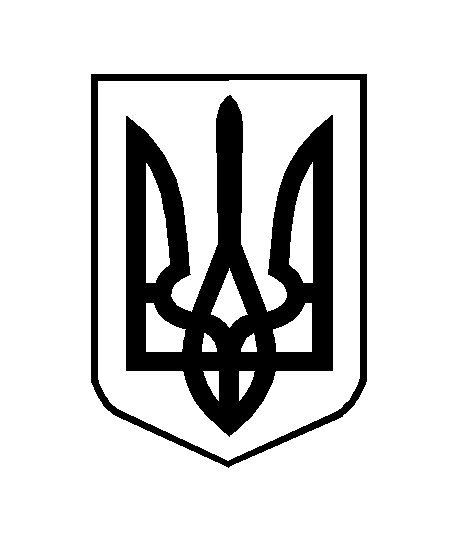 